INTENALCO EDUCACIÓN SUPERIOR 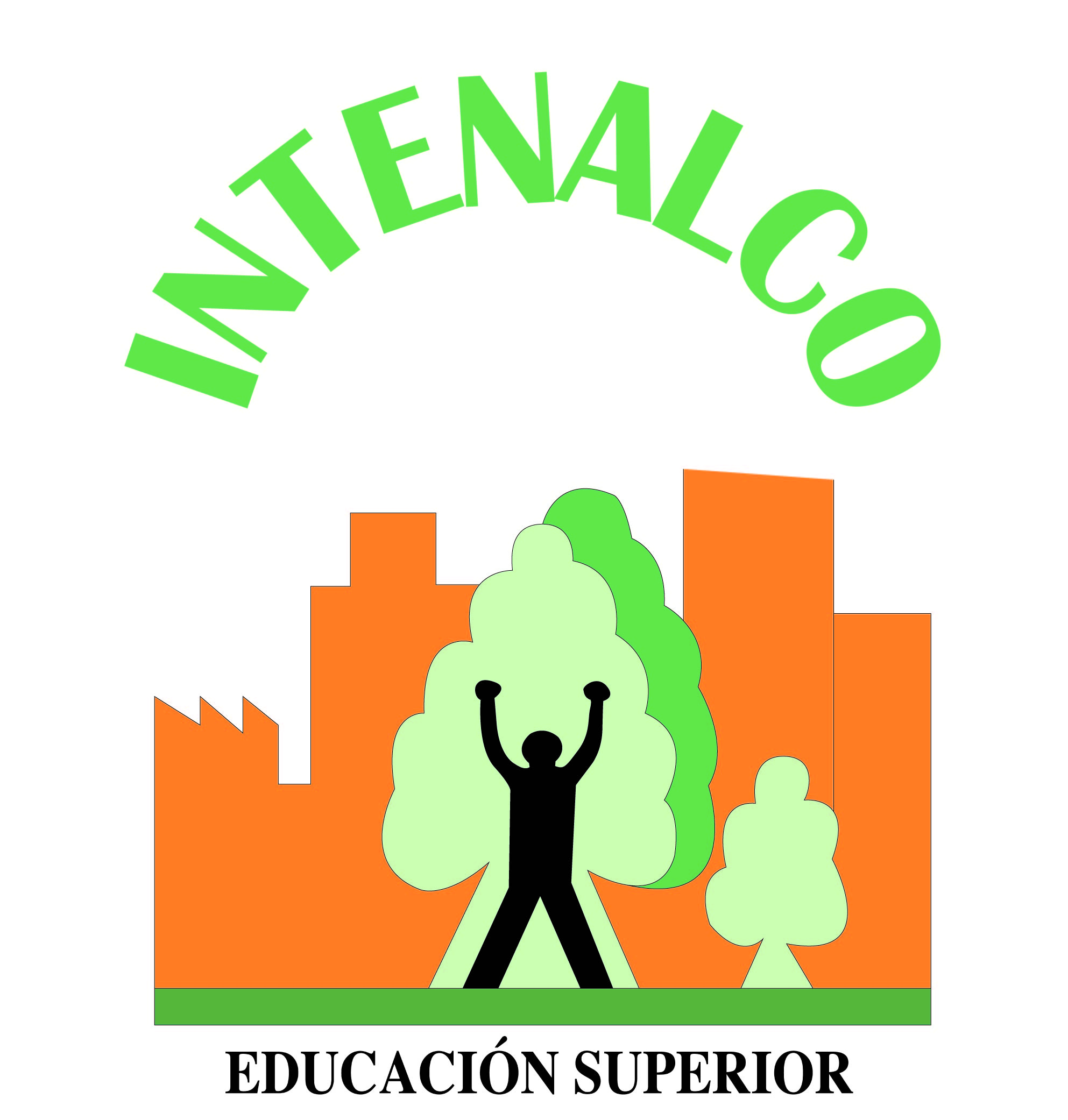 PLAN ANTICORRUPCIÓN Y ATENCIÓN AL CIUDADANO 2015 Enero 2015 En cumplimiento de la Ley 1474 de 2012, INTENALCO Educación Superior, presenta su Plan Anticorrupción y de Atención al ciudadano para la vigencia 2013 INTRODUCCIÓN INTENALCO en cumplimiento del artículo 73, 76 de la Ley 1474 de 2011, los Decretos 2482 y 2641 2012, Documento CONPES de Rendición de Cuentas 3654 de 2010 y para dar cumplimiento a la política de Desarrollo Administrativo “Transparencia, Participación y Servicio al Ciudadano” prevista en el Decreto 2482 de 2012,  presentó sus estrategias anticorrupción, servicio al ciudadano, rendición de cuentas y racionalización de trámites y servicios consignadas en el presente Plan Anticorrupción y Atención al ciudadano 2015, liderado por la oficina de Planeación con el fin de fomentar la transparencia en su gestión institucional y mejorar la prestación de sus servicios y entrega de sus productos a los servidores públicos, instituciones y ciudadanos con oportunidad, calidad e innovación. El documento consta de cuatro partes, a saber:Estrategia Anticorrupción.Estrategia Rendición de Cuentas Estrategia de Servicio al Ciudadano.Racionalización de Trámites y servicios OBJETIVOS Objetivo GeneralPresentar el Plan Anticorrupción y de atención al ciudadano de INTENALCO Educación Superior para la vigencia 2015, el cual deberá ser ejecutado por todos los líderes de procesos y sus equipos de trabajo para la prestación de servicios a los ciudadanos de manera oportuna, eficaz y eficiente. Objetivos Específicos Actualizar el Mapa de Riesgos de Corrupción a partir del análisis de los  procesos institucionales y definir las acciones para mitigarlos, estableciendo los criterios generales para la identificación y prevención. Implementar la estrategia de Racionalización de Trámites, buscando facilitar el  acceso a los servicios que ofrece INTENALCO Educación Superior, así como acercar al ciudadano a los servicios que presta, mediante la modernización y eficiencia de sus procedimientos. Coordinar la Rendición de Cuentas, como un expresión de control social que comprende acciones de información y dialogo, que busca la adopción de un proceso permanente de interacción entre INTENALCO Educación Superior con los ciudadanos y partes interesadas, interesados en la gestión y resultados, en aras de la transparencia en la gestión de la administración pública para lograr la adopción de los principios del Buen gobierno. Fortalecer los mecanismos de Servicio al Ciudadano, centrando los esfuerzos  en garantizar el acceso a los mismos, a través de distintos canales, a los trámites y servicios de INTENALCO Educación Superior, con principios de información completa y clara, eficiencia, transparencia, consistencia, calidad, oportunidad en el servicio, y ajuste a las necesidades, realidades y expectativas del ciudadano ESTRATEGIAS DEL PLAN ANTICORRUPCIÓN Y ATENCIÓN AL CIUDADANO ESTRATEGIA ANTICORRUPCIÓNEste componente establece los criterios generales para la identificación y prevención de  los Riesgos de Corrupción de la Entidad, permitiendo a su vez la elaboración de mecanismos orientados a prevenir o evitar esos riesgos. El referente para la construcción del Mapa de Riesgos de corrupción de INTENALCO Educación Superior, los constituye la Guía Metodológica del Departamento Administrativo de la Función Pública - DAFP A continuación se presentan las actividades a desarrollar en la vigencia 2015 para el cumplimiento de las metas de esta estrategia:ESTRATEGIAS DE RENDICIÓN DE CUENTAS Los Procesos Estratégicos institucionales coordinarán la estrategia de Rendición de Cuentas en la entidad, para propiciar un diálogo con nuestros usuarios y partes interesadas, a fin de dar a conocer las acciones desarrolladas por las diferentes áreas de la Institución. INTENALCO Educación Superior, debe dar cumplimiento a lo estipulado en el documento Conpes de Rendición de Cuentas 3654 de 2010. En esa medida, y teniendo en cuenta la importancia de este tema para facilitar la interacción con los usuarios de las entidades, para mejorar la relación y generar confianza en la labor adelantada por las entidades del estado, la Estrategia busca coordinar las actividades de rendición de cuentas para dar difusión a las actividades realizadas por la institución, favoreciendo la participación ciudadana y teniendo en cuenta sus comentarios y opiniones. A continuación se presentan las actividades a desarrollar durante el 2015 para el cumplimiento de las metas de esta Estrategia: ESTRATEGIA DE ATENCIÓN AL CIUDADANO Plantear y desarrollar una Estrategia práctica que permita utilizar mecanismos para mejorar la atención al ciudadano en INTENALCO Educación Superior y tratar de incrementar mayor uso de nuestros canales de atención, contribuyendo a mejorar el contacto con el ciudadano y la participación de este; estrategia acorde con los lineamientos dados por el Plan de Gobierno en Línea, el Plan Nacional de Servicio al Ciudadano y el Plan Anticorrupción y de Atención al Ciudadano. A continuación se presentan las actividades a desarrollar durante el 2015 para el cumplimiento de las metas de esta Estrategia: RACIONALIZACIÓN DE TRÁMITES El proceso de racionalización permite reducir los trámites, con el menor esfuerzo y costo para el usuario, a través de estrategias jurídicas, administrativas o tecnológicas que implican: simplificación, eliminación, adecuación u optimización del servicio, mejorando la operatividad en el manejo de la información pública y procedimientos administrativos orientados a facilitar la acción del ciudadano frente al Estado. MATRIZ DEL PLAN ANTICORRUPCIÓN Y ATENCIÓN AL CIUDADANOESTRATEGIAACTIVIDADESFECHA INICIOFECHA FINALRESPONSABLEAnticorrupción 1. Actualizar Mapa de Riesgos de Corrupción02/02/201531/03/2015Oficina de Planeación / Líderes de ProcesosAnticorrupción 2. Socializar Mapa de Riesgos de corrupción 01/04/201530/04/2015PlaneaciónAnticorrupción 3. Realizar 3 Evaluaciones de control sobre riesgos 01/05/201519/12/2015Control InternoESTRATEGIAACTIVIDADESFECHA INICIOFECHA FINALRESPONSABLERENDICIÓN DE CUENTAS1. Analizar resultado de Audiencia Pública vigencia 2013 realizada en el 2014 y publicar en página web.04/01/201531/01/2015Control InternoRENDICIÓN DE CUENTAS2. Definir cronograma de actividades a desarrollar en 2015 para rendición de cuentas02/02/201514/02/2015Planeación RENDICIÓN DE CUENTAS3. Ejecución de Actividades programadas  16/02/201519/12/2015Todos los procesos involucrados en el cronogramaESTRATEGIAACTIVIDADESFECHA INICIOFECHA FINALRESPONSABLEATENCIÓN AL CIUDADANO1. Socializar Manual de atención al ciudadano a todos los funcionarios de la institución 02/02/201531/04/2015PlaneaciónATENCIÓN AL CIUDADANO2. Verificar implementación del Procedimiento de Atención al ciudadano por los funcionarios01/09/201519/12/2015Control internoATENCIÓN AL CIUDADANO3. Diseñar 3 mecanismos de participación del ciudadano donde uno de ellos sea para personas discapacitadas 02/02/201519/12/2015Planeación / Secretaria General ATENCIÓN AL CIUDADANO4. Revisar y aprobar estudio de caracterización de partes interesadas02/02/201531/04/2015Comité de Desarrollo Administrativo ATENCIÓN AL CIUDADANO5. Medir el nivel de percepción trámites y servicios y pagina web en dos oportunidades02/02/201519/12/2015Planeación / Secretaria GeneralATENCIÓN AL CIUDADANO6. A través del Plan de capacitación y formación institucional, incluir capacitación permanente sobre atención al cliente.02/02/201519/12/2015Vicerrectoría Administrativa y financiera ATENCIÓN AL CIUDADANO7. Medir la percepción y satisfacción de clientes y usuarios 2 veces en el año con el fin de identificar sus necesidades01/05/201519/02/2015PlaneaciónATENCIÓN AL CIUDADANO8. Responder el total de quejas y reclamos que presentan los ciudadanos en los tiempos establecidos por la norma02/02/201519/12/2015Secretaria General ATENCIÓN AL CIUDADANO9. Elaborar  un  informe semestral  sobre  el comportamiento de las quejas, reclamos y publicar en página web 02/02/201519/12/2015Secretaria General 10. Actualizar en página web los trámites y servicios de la entidad02/02/201531/03/2015PlaneaciónESTRATEGIAACTIVIDADESFECHA INICIOFECHA FINALRESPONSABLERacionalización de trámites y servicios1. Revisión de los trámites y servicios de la entidad registrados en el portal SUIT 02/02/201531/03/2015PlaneaciónRacionalización de trámites y servicios2. Racionalizar Mínimo un trámite o servicio de la entidad en cara al ciudadano01/04/201519/12/2015Planeación – vicerrectoría Académica Racionalización de trámites y servicios3. Realizar evaluación de percepción después de la racionalización  01/06/201519/12/2015Planeación / Secretaria General ESTRATEGIAACTIVIDADESFECHA INICIOFECHA FINALRESPONSABLEAnticorrupción 1. Actualizar Mapa de Riesgos de Corrupción02/02/201531/03/2015Oficina de Planeación / Líderes de ProcesosAnticorrupción 2. Socializar Mapa de Riesgos de corrupción 01/04/201530/04/2015PlaneaciónAnticorrupción 3. Realizar 3 Evaluaciones de control sobre riesgos 01/05/201519/12/2015Control InternoRENDICIÓN DE CUENTAS1. Analizar resultado de Audiencia Pública vigencia 2013 realizada en el 2014 y publicar en página web.04/01/201531/01/2015Control InternoRENDICIÓN DE CUENTAS2. Definir cronograma de actividades a desarrollar en 2015 para rendición de cuentas02/02/201514/02/2015Planeación RENDICIÓN DE CUENTAS3. Ejecución de Actividades programadas  16/02/201519/12/2015Todos los procesos involucrados en el cronogramaATENCIÓN AL CIUDADANO1. Socializar Manual de atención al ciudadano a todos los funcionarios de la institución 02/02/201531/04/2015PlaneaciónATENCIÓN AL CIUDADANO2. Verificar implementación del Procedimiento de Atención al ciudadano por los funcionarios01/09/201519/12/2015Control internoATENCIÓN AL CIUDADANO3. Diseñar 3 mecanismos de participación del ciudadano donde uno de ellos sea para personas discapacitadas 02/02/201519/12/2015Planeación / Secretaria General ATENCIÓN AL CIUDADANO4. Revisar y aprobar estudio de caracterización de partes interesadas02/02/201531/04/2015Comité de Desarrollo Administrativo ATENCIÓN AL CIUDADANO5. Medir el nivel de percepción trámites y servicios y pagina web en dos oportunidades02/02/201519/12/2015Planeación / Secretaria GeneralATENCIÓN AL CIUDADANO6. A través del Plan de capacitación y formación institucional, incluir capacitación permanente sobre atención al cliente.02/02/201519/12/2015Vicerrectoría Administrativa y financiera ATENCIÓN AL CIUDADANO7. Medir la percepción y satisfacción de clientes y usuarios 2 veces en el año con el fin de identificar sus necesidades01/05/201519/02/2015PlaneaciónATENCIÓN AL CIUDADANO8. Responder el total de quejas y reclamos que presentan los ciudadanos en los tiempos establecidos por la norma02/02/201519/12/2015Secretaria General ATENCIÓN AL CIUDADANO9. Elaborar  un  informe semestral  sobre  el comportamiento de las quejas, reclamos y publicar en página web 02/02/201519/12/2015Secretaria General 10. Actualizar en página web los trámites y servicios de la entidad02/02/201531/03/2015PlaneaciónRacionalización de trámites y servicios1. Revisión de los trámites y servicios de la entidad registrados en el portal SUIT 02/02/201531/03/2015PlaneaciónRacionalización de trámites y servicios2. Racionalizar Mínimo un trámite o servicio de la entidad en cara al ciudadano01/04/201519/12/2015Planeación – vicerrectoría Académica Racionalización de trámites y servicios3. Realizar evaluación de percepción después de la racionalización  01/06/201519/12/2015Planeación / Secretaria General 